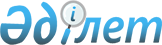 О признании утратившими силу некоторых приказов в сферах архитектурной, градостроительной и строительной деятельности и жилищно-коммунального хозяйстваПриказ Министра индустрии и инфраструктурного развития Республики Казахстан от 4 февраля 2021 года № 44. Зарегистрирован в Министерстве юстиции Республики Казахстан 9 февраля 2021 года № 22171
      ПРИКАЗЫВАЮ:
      1. Признать утратившими силу некоторые приказы в сферах архитектурной, градостроительной и строительной деятельности и жилищно-коммунального хозяйства согласно приложению к настоящему приказу.
      2. Комитету по делам строительства и жилищно-коммунального хозяйства Министерства индустрии и инфраструктурного развития Республики Казахстан в установленном законодательством Республики Казахстан порядке обеспечить:
      1) государственную регистрацию настоящего приказа в Министерстве юстиции Республики Казахстан;
      2) размещение настоящего приказа на интернет-ресурсе Министерства образования и науки Республики Казахстан после его официального опубликования.
      3. Контроль за исполнением настоящего приказа возложить на первого вице-министра индустрии и инфраструктурного развития Республики Казахстан.
      4. Настоящий приказ вводится в действие по истечении десяти календарных дней после дня его первого официального опубликования.
      "СОГЛАСОВАН"
Министр финансов
Республики Казахстан
      "СОГЛАСОВАН"
Министр национальной экономики
Республики Казахстан
      "СОГЛАСОВАН"
Министерство цифрового развития, инноваций
и аэрокосмической промышленности
Республики Казахстан Перечень утративших силу некоторых приказов в сферах архитектурной, градостроительной и строительной деятельности и жилищно-коммунального хозяйства 
      1. Приказ Председателя Агентства Республики Казахстан по делам строительства и жилищно-коммунального хозяйства от 29 мая 2012 года № 215 "Об утверждении Квалификационных требований, предъявляемых к рекомендуемой жилищной инспекцией кандидатуре председателя правления кооператива собственников помещений (квартир)" (зарегистрирован в Реестре государственной регистрации нормативных правовых актов за № 7768, опубликован 23 августа 2013 года в газете "Казахстанская правда" № 282-283 (27101-27102).
      2. Приказ исполняющего обязанности Министра национальной экономики Республики Казахстан от 27 марта 2015 года № 257 "Об утверждении стандартов государственных услуг "Выдача справки по определению адреса объектов недвижимости на территории Республики Казахстан", "Предоставление исходных материалов при разработке проектов строительства и реконструкции (перепланировки и переоборудования)" и "Выдача решения на реконструкцию (перепланировку, переоборудование) помещений (отдельных частей) существующих зданий, не связанных с изменением несущих и ограждающих конструкций, инженерных систем и оборудования" (зарегистрирован в Реестре государственной регистрации нормативных правовых актов за № 11018, опубликован 5 июня 2015 года в информационно-правовой системе "Әділет").
      3. Приказ исполняющего обязанности Министра национальной экономики Республики Казахстан от 27 марта 2015 года № 276 "Об утверждении стандартов государственных услуг в сфере архитектуры, градостроительства и строительства" (зарегистрирован в Реестре государственной регистрации нормативных правовых актов за № 11133, опубликован 12 июня 2015 года в информационно-правовой системе "Әділет").
      4. Подпункт 1) пункта 1 приказа Министра национальной экономики Республики Казахстан от 9 апреля 2015 года № 319 "Об утверждении стандартов государственных услуг в сфере жилищно-коммунального хозяйства" (зарегистрирован в Реестре государственной регистрации нормативных правовых актов № 11015, опубликован в Информационно-правовой системе "Әділет" 3 июня 2015 года).
      5. Приказ исполняющего обязанности Министра национальной экономики Республики Казахстан от 21 января 2016 года № 23 "О внесении изменений в приказ исполняющего обязанности Министра национальной экономики Республики Казахстан от 27 марта 2015 года № 257 "Об утверждении стандартов государственных услуг "Выдача справки по определению адреса объектов недвижимости на территории Республики Казахстан", "Выдача архитектурно-планировочного задания" и "Выдача решения на реконструкцию (перепланировку, переоборудование) помещений (отдельных частей) существующих зданий, не связанных с изменением несущих и ограждающих конструкций, инженерных систем и оборудования" (зарегистрирован в Реестре государственной регистрации нормативных правовых актов за № 13160, опубликован 5 марта 2016 года в информационно-правовой системе "Әділет").
      6. Приказ исполняющего обязанности Министра национальной экономики Республики Казахстан от 21 января 2016 года № 25 "О внесении изменений в приказ исполняющего обязанности Министра национальной экономики Республики Казахстан от 27 марта 2015 года № 276 "Об утверждении стандартов государственных услуг в сфере архитектуры, градостроительства и строительства" (зарегистрирован в Реестре государственной регистрации нормативных правовых актов за № 13151, опубликован 4 марта 2016 года в информационно-правовой системе "Әділет").
      7. Приказ исполняющего обязанности Министра национальной экономики Республики Казахстан от 12 февраля 2016 года № 72 "Об утверждении стандарта государственной услуги "Аккредитация юридических лиц, осуществляющих технический надзор и техническое обследование по объектам первого и второго уровней ответственности" (зарегистрирован в Реестре государственной регистрации нормативных правовых актов за № 13210, опубликован 25 февраля 2016 года в информационно-правовой системе "Әділет").
      8. Приказ исполняющего обязанности Министра национальной экономики Республики Казахстан от 12 февраля 2016 года № 74 "Об утверждении стандарта государственной услуги "Аккредитация организаций по управлению проектами в области архитектуры, градостроительства и строительства" (зарегистрирован в Реестре государственной регистрации нормативных правовых актов за № 13213, опубликован 2 марта 2016 года в информационно-правовой системе "Әділет").
      9. Приказ исполняющего обязанности Министра национальной экономики Республики Казахстан от 12 февраля 2016 года № 75 "Об утверждении стандарта государственной услуги "Аккредитация негосударственных аттестационных центров по аттестации инженерно-технических работников, участвующих в процессе проектирования и строительства" (зарегистрирован в Реестре государственной регистрации нормативных правовых актов за № 13211, опубликован 25 февраля 2016 года в информационно-правовой системе "Әділет").
      10. Приказ Министра национальной экономики Республики Казахстан от 2 марта 2016 года № 120 "Об утверждении регламента государственной услуги "Аккредитация негосударственных аттестационных центров по аттестации инженерно-технических работников, участвующих в процессе проектирования и строительства" (зарегистрирован в Реестре государственной регистрации нормативных правовых актов за № 13447, опубликован 17 марта 2016 года в информационно-правовой системе "Әділет").
      11. Приказ Министра национальной экономики Республики Казахстан от 3 марта 2016 года № 121 "Об утверждении регламента государственной услуги "Аккредитация юридических лиц, осуществляющих технический надзор и техническое обследование по объектам первого и второго уровней ответственности" (зарегистрирован в Реестре государственной регистрации нормативных правовых актов за № 13459, опубликован 17 марта 2016 года в информационно-правовой системе "Әділет").
      12. Приказ исполняющего обязанности Министра национальной экономики Республики Казахстан от 17 марта 2016 года № 137 "Об утверждении стандарта государственной услуги "Согласование эскиза (эскизного проекта)" (зарегистрирован в Реестре государственной регистрации нормативных правовых актов за № 13610, опубликован 17 июля 2016 года в информационно-правовой системе "Әділет").
      13. Пункты 2 и 3 Перечня некоторых приказов Министерства национальной экономики Республики Казахстан, утвержденного приказом и.о. Министра национальной экономики Республики Казахстан от 17 июня 2016 года № 267 "О внесении изменений в некоторые приказы Министра национальной экономики Республики Казахстан" (зарегистрирован в Реестре государственной регистрации нормативных правовых актов № 13961, опубликован в Информационно-правовой системе "Әділет" 2 августа 2016 года).
      14. Приказ Министра национальной экономики Республики Казахстан от 19 июля 2016 года № 325 "О внесении изменений в приказ исполняющего обязанности Министра национальной экономики Республики Казахстан от 27 марта 2015 года № 257 "Об утверждении стандартов государственных услуг "Выдача справки по определению адреса объектов недвижимости на территории Республики Казахстан", "Выдача архитектурно-планировочного задания" и "Выдача решения на реконструкцию (перепланировку, переоборудование) помещений (отдельных частей) существующих зданий, не связанных с изменением несущих и ограждающих конструкций, инженерных систем и оборудования" (зарегистрирован в Реестре государственной регистрации нормативных правовых актов за № 14118, опубликован 6 сентября 2016 года в информационно-правовой системе "Әділет").
      15. Приказ Министра по инвестициям и развитию Республики Казахстан от 29 апреля 2017 года № 254 "О внесении изменения в приказ исполняющего обязанности Министра национальной экономики Республики Казахстан от 12 февраля 2016 года № 74 "Об утверждении стандарта государственной услуги "Аккредитация организаций по управлению проектами в области архитектуры, градостроительства и строительства" (зарегистрирован в Реестре государственной регистрации нормативных правовых актов за № 15197, опубликован 14 июня 2017 года в Эталонном контрольном банке нормативных правовых актов Республики Казахстан).
      16. Приказ Министра по инвестициям и развитию Республики Казахстан от 26 июня 2017 года № 387 "Об утверждении стандартов государственных услуг в сфере долевого участия в жилищном строительстве" (зарегистрирован в Реестре государственной регистрации нормативных правовых актов под № 15398, опубликован 8 августа 2017 года в Эталонном контрольном банке нормативных правовых актов Республики Казахстан).
      17. Приказ Министра по инвестициям и развитию Республики Казахстан от 3 июля 2017 года № 434 "О внесении изменения в приказ исполняющего обязанности Министра национальной экономики Республики Казахстан от 17 марта 2016 года № 137 "Об утверждении стандарта государственной услуги "Согласование эскиза (эскизного проекта)" (зарегистрирован в Реестре государственной регистрации нормативных правовых актов за № 15558, опубликован 22 сентября 2017 года в Эталонном контрольном банке нормативных правовых актов).
      18. Приказ Министра по инвестициям и развитию Республики Казахстан от 4 июля 2017 года № 438 "О внесении изменений в приказ исполняющего обязанности Министра национальной экономики Республики Казахстан от 27 марта 2015 года № 257 "Об утверждении стандартов государственных услуг "Выдача справки по определению адреса объектов недвижимости на территории Республики Казахстан", "Выдача архитектурно-планировочного задания" и "Выдача решения на реконструкцию (перепланировку, переоборудование) помещений (отдельных частей) существующих зданий, не связанных с изменением несущих и ограждающих конструкций, инженерных систем и оборудования" (зарегистрирован в Реестре государственной регистрации нормативных правовых актов за № 15559, опубликован 26 сентября 2017 года в Эталонном контрольном банке нормативных правовых актов Республики Казахстан).
      19. Приказ Министра по инвестициям и развитию Республики Казахстан от 11 января 2018 года № 12 "О внесении изменений в приказ Министра по инвестициям и развитию Республики Казахстан от 26 июня 2017 года № 387 "Об утверждении стандартов государственных услуг в сфере долевого участия в жилищном строительстве" (зарегистрирован в Реестре государственной регистрации нормативных правовых актов под № 16338, опубликован 23 февраля 2018 года в Эталонном контрольном банке нормативных правовых актов Республики Казахстан).
      20. Приказ Министра по инвестициям и развитию Республики Казахстан от 11 января 2018 года № 13 "О внесении изменений в приказ исполняющего обязанности Министра национальной экономики Республики Казахстан от 27 марта 2015 года № 257 "Об утверждении стандартов государственных услуг "Выдача справки по определению адреса объектов недвижимости на территории Республики Казахстан", "Предоставление исходных материалов при разработке проектов строительства и реконструкции (перепланировки и переоборудования)" и "Выдача решения на реконструкцию (перепланировку, переоборудование) помещений (отдельных частей) существующих зданий, не связанных с изменением несущих и ограждающих конструкций, инженерных систем и оборудования" (зарегистрирован в Реестре государственной регистрации нормативных правовых актов за № 16430, опубликован 19 марта 2018 года в Эталонном контрольном банке нормативных правовых актов Республики Казахстан).
      21. Приказ исполняющего обязанности Министра по инвестициям и развитию Республики Казахстан от 31 июля 2018 года № 540 "Об утверждении Правил реализации построенного и (или) приобретенного у частных застройщиков жилья в рамках Государственной программы жилищного строительства "Нұрлы жер" (зарегистрирован в Реестре государственной регистрации нормативных правовых актов за № 17373, опубликован 17 сентября 2018 года в Эталонном контрольном банке нормативных правовых актов Республики Казахстан).
      22. Приказ Министра по инвестициям и развитию Республики Казахстан от 26 декабря 2018 года № 924 "О внесении изменения в приказ Министра по инвестициям и развитию Республики Казахстан от 31 июля 2018 года № 540 "Об утверждении Правил реализации построенного и (или) приобретенного у частных застройщиков жилья в рамках Государственной программы жилищного строительства "Нұрлы жер" (зарегистрирован в Реестре государственной регистрации нормативных правовых актов за № 18047, опубликован 28 декабря 2018 года в Эталонном контрольном банке нормативных правовых актов Республики Казахстан).
      23. Приказ Министра по инвестициям и развитию Республики Казахстан от 28 декабря 2018 года № 949 "О внесении изменений в приказ исполняющего обязанности Министра национальной экономики Республики Казахстан от 27 марта 2015 года № 257 "Об утверждении стандартов государственных услуг "Выдача справки по определению адреса объектов недвижимости на территории Республики Казахстан", "Предоставление исходных материалов при разработке проектов строительства и реконструкции (перепланировки и переоборудования)" и "Выдача решения на реконструкцию (перепланировку, переоборудование) помещений (отдельных частей) существующих зданий, не связанных с изменением несущих и ограждающих конструкций, инженерных систем и оборудования" (зарегистрирован в Реестре государственной регистрации нормативных правовых актов за № 18129, опубликован 25 января 2019 года в Эталонном контрольном банке нормативных правовых актов Республики Казахстан).
      24. Пункты 2, 6, 7 и 8 Перечня некоторых приказов Министерства национальной экономики Республики Казахстан, утвержденного приказом Министра по инвестициям и развитию Республики Казахстан от 28 декабря 2018 года № 953 "О внесении изменений в некоторые приказы Министерства национальной экономики Республики Казахстан" (зарегистрирован в Реестре государственной регистрации нормативных правовых актов № 18138, опубликован в Эталонном контрольном банке нормативных правовых актов Республики Казахстан в электронном виде 29 января 2019 года).
      25. Приказ Министра индустрии и инфраструктурного развития Республики Казахстан от 28 июня 2019 года № 453 "О внесении изменений в приказ исполняющего обязанности Министра национальной экономики Республики Казахстан от 27 марта 2015 года № 257 "Об утверждении стандартов государственных услуг "Выдача справки по определению адреса объектов недвижимости на территории Республики Казахстан", "Предоставление исходных материалов при разработке проектов строительства и реконструкции (перепланировки и переоборудования)" и "Выдача решения на реконструкцию (перепланировку, переоборудование) помещений (отдельных частей) существующих зданий, не связанных с изменением несущих и ограждающих конструкций, инженерных систем и оборудования" и в приказ исполняющего обязанности Министра национальной экономики Республики Казахстан от 17 марта 2016 года № 137 "Об утверждении стандарта государственной услуги "Согласование эскиза (эскизного проекта)" (зарегистрирован в Реестре государственной регистрации нормативных правовых актов за № 18951, опубликован 12 июля 2019 года в Эталонном контрольном банке нормативных правовых актов Республики Казахстан).
      26. Пункты 1, 5, 6 и 7 Перечня некоторых приказов Министерства национальной экономики Республики Казахстан, утвержденного приказом Министра индустрии и инфраструктурного развития Республики Казахстан от 10 июля 2019 года № 499 "О внесении изменений в некоторые приказы Министерства национальной экономики Республики Казахстан" (зарегистрирован в Реестре государственной регистрации нормативных правовых актов № 19044, опубликован в Эталонном контрольном банке нормативных правовых актов Республики Казахстан в электронном виде 6 августа 2019 года).
      27. Пункт 4 Перечня некоторых приказов Министерства по инвестициям и развитию Республики Казахстан и Министра национальной экономики Республики Казахстан утвержденного приказом Министра индустрии и инфраструктурного развития Республики Казахстан от 25 июля 2019 года № 549 "О внесении изменений и дополнений в некоторые приказы Министерства по инвестициям и развитию Республики Казахстан и Министра национальной экономики Республики Казахстан" (зарегистрирован в Реестре государственной регистрации нормативных правовых актов за № 19114, опубликован 31 июля 2019 года в Эталонном контрольном банке нормативных правовых актов).
      28. Приказ Министра индустрии и инфраструктурного развития Республики Казахстан от 12 ноября 2019 года № 841 "О внесении изменений в некоторые приказы Министра национальной экономики Республики Казахстан" (зарегистрирован в Реестре государственной регистрации нормативных правовых актов за № 19603, опубликован 21 ноября 2019 года в Эталонном контрольном банке нормативных правовых актов Республики Казахстан).
					© 2012. РГП на ПХВ «Институт законодательства и правовой информации Республики Казахстан» Министерства юстиции Республики Казахстан
				
      Министр индустрии и инфраструктурного развития 
Республики Казахстан 

Б. Атамкулов
Приложение к приказу 
Министра индустрии
и инфраструктурного развития
Республики Казахстан
от 4 февраля 2021 года № 44